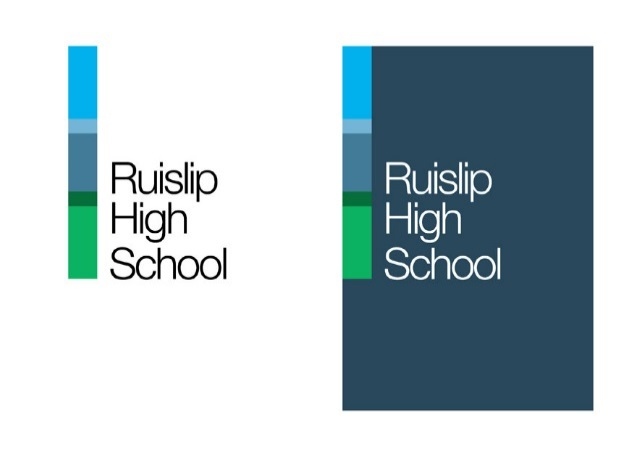 JOB DESCRIPTIONJOB TITLE:       Teacher of Spanish and FrenchREPORTS TO:  Curriculum Leader of MFLSALARY:           MPS/UPS plus Outer London AllowanceDATE:               December 2018Purpose of the jobTo teach Spanish and French and help with the promotion of the subject throughout the schoolThe post-holder will teach Spanish and French at Key Stage 3 and 4The post-holder will advise and assist with the development of the MFL curriculumDutiesIn accordance with the Education (School Teachers Pay and Conditions of Employment) Order, the duties as set out in the Conditions of Employment of School Teachers under Section 3.Key responsibilitiesGeneral TeachingTo be part of the team of teachers in MFL To develop innovative, traditional and non-traditional approaches to the MFL curriculum in order to ensure appropriate access and achievement for all studentsTo assist in the development and deployment of resources as appropriateTo co-operate with procedures to monitor the quality of teaching and learning outcomes throughout the subject areaTo have high expectations of all students based on relevant dataTo teach using a variety of delivery methods which will stimulate learning, meeting the demands of the curriculum and the needs of the studentsTo assess, record and report on the attainment, attendance and progress of students keeping such records as are requiredTo prepare and update subject materials, including schemes of workTo maintain discipline in accordance with the school’s procedures and encourage good practice with regard to punctuality, behaviour and standards of workTo assess students’ work in line with school policies and procedures referring to student performance targetsTo ensure that literacy and numeracy and oral communication are reflected in the teaching/learning experience of studentsCurriculum Provision and DevelopmentTo assist in the organisation of student grouping within the subject areaTo assist the subject leader in the development of appropriate specifications, resources, schemes of work and teaching strategiesTo contribute to the development and implementation of the subject’s strategic development planTo plan and prepare courses and lessonsTo attend and contribute to subject meetingsDevelop and oversee extra-curricular activitiesMonitoring and EvaluationTo use data, both externally and internally produced, to assess student performance and to develop appropriate courses of actionTo review on a regular basis methods of learning and teachingTo produce interim and annual reports for all students taught in line with the school’s assessment and reporting policyPastoralTo be a form tutor to an assigned group of studentsTo liaise with the head of year in implementing the school’s pastoral policiesTo register students and accompany them to assembliesTo enable, encourage and support a tutor group’s participation in the student councilTo monitor student planners to ensure that homework is recorded as appropriateTo notify the designated safeguarding lead immediately about any concerns relating to a studentTo evaluate monitor and report on the progress of each studentTo communicate with parents/guardians as appropriateTo teach the tutors programme appropriate to the year groupTo attend tutor meetings as arranged by the head of year.General ResponsibilitiesTo participate in the school’s staff development (CPD) programmeTo continue personal development in relevant areas especially subject knowledge and teaching methodsTo engage actively with the school’s performance management and CPD programmeTo ensure where appropriate, the effective deployment of classroom supportTo work as a member of a team, positively contributing to effective working relations within the schoolTo communicate, where necessary with parents and external agencies, following school policiesTo attend open evenings, parents’ evenings and other whole-school eventsTo attend Monday afternoon staff briefingsTo take part in the arrangements for performance managementTo undertake duties as detailed in the rota, timetables and key dates publicationTo undertake any other duties as the headteacher or senior leadership team may reasonably requireTo adhere to the expectations laid out in the Staff Code of ConductHealth and SafetyTo be familiar with the school’s policies that refer specifically to health and safety regulations and implement it as applicable within the departmentTo ensure that health and safety policies and practices, including risk assessments, throughout the department are in-line with national requirements and updated where necessary.  To have regard to health and safety across the school in all aspects of work, in line with the school’s policies and keep up to date with all relevant policies and risk assessmentsOther duties and responsibilitiesAny other duties commensurate with the general level of responsibility of the post that the headteacher may from time to time ask the post-holder to perform.These duties may be modified by the headteacher, with agreement, to reflect or anticipate changes in the job.Ruislip High School is committed to safeguarding and promoting the welfare of children and young people and expects all staff to share this commitment.  An enhanced DBS disclosure is required for all posts.Signed:						Post-holder	Dated:				Signed:						Line Manager	Dated:			The job description is formally reviewed annually and therefore may be revised in line with the level of responsibility. 